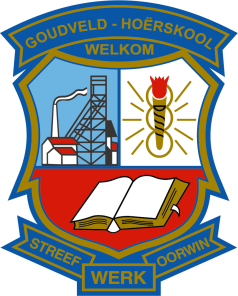 TOESTEMMING VIR PERSONEEL OM AFWESIG TE WEESNAAM:  ________________________VAN:      ________________________Graag versoek ek om afwesig te wees op die volgende datums en periodes:Die rede vir my afwesigheid is die volgende:_______________________________________________________________________________________________________________________________________________________________________________________HandtekeningVIR AMPTELIKE GEBRUIK:Goedgekeur:  ____________________ (√)                                       Ingevoer:   Ja            Afgekeur :        ____________________(√)                                                           Nee Datum:             _______________________________________HANDTEKENING:SKOOLHOOF / ADJUNKHOOFDEDATUMPERIODEGRAADSEKSIEVAK12345678